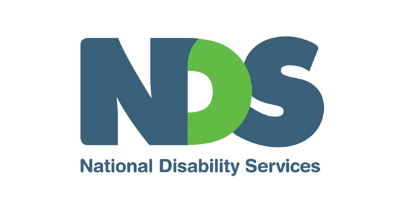 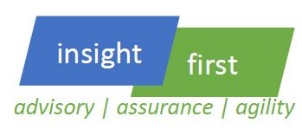 Smart Product Design: Things to rememberWhat is smart support design?A support is smart if it can be:Available to consumers when and where they need itEasily understood by clients and replicated by staffDelivered accurately and preciselyDelivered efficientlyUniquely matched clearly to participant needs, goals and satisfactionMapped to genuine life-trajectory changeMapped to evidence based good practice.Decorative images omitted.Why is this important?To make us the preferred provider? To deliver on our promises to clients? To deliver on excellence for our organization? Because it’s the right thing to do.Things to focus on:What makes us unique? How do we stand out to attract and retain clients?Price: we are the cheapest!Quality: we will provide the BEST supportRelationship: we know you! We understand your goalsDistribution:  we will be the most easily accessibleUnique: our product is different (and hard to copy)Are we actually listening to what are clients want?Wants: price, convenience, valueNeeds: quality control, best practice frameworkGoals: best practice, clearly measuredAre we best practice? How would we know?Do we have evidence based methodologies that demonstrate our practices actually work?Do we consistently apply these frameworks?Can we leverage off our models?Is the product mix actually appropriate and profitableAre the supports we are offering actually going to change the life trajectory of clients?Quality of lifeIncreased IndependenceReduction in supports or costs over lifetime.What do I need to remember?Smart design framework!Think differently, what changes can make a difference?Despite the profit, think about outcomes and life trajectory changeWhat are our next steps?Do your homework! (also last week’s homework)Make informed decisionsThink, plan and act wiselyLead with clear thinking and disciplineYou and your teams are in this sector to really make a difference. Despite the profit, remember that your clients are relying on you to create a program that generates genuine life trajectory change for them. Make sure you play your part!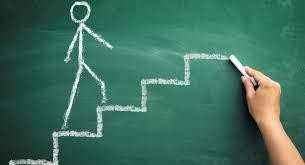 End of document.